书写《河南教师誓词（试行）》河南教师誓词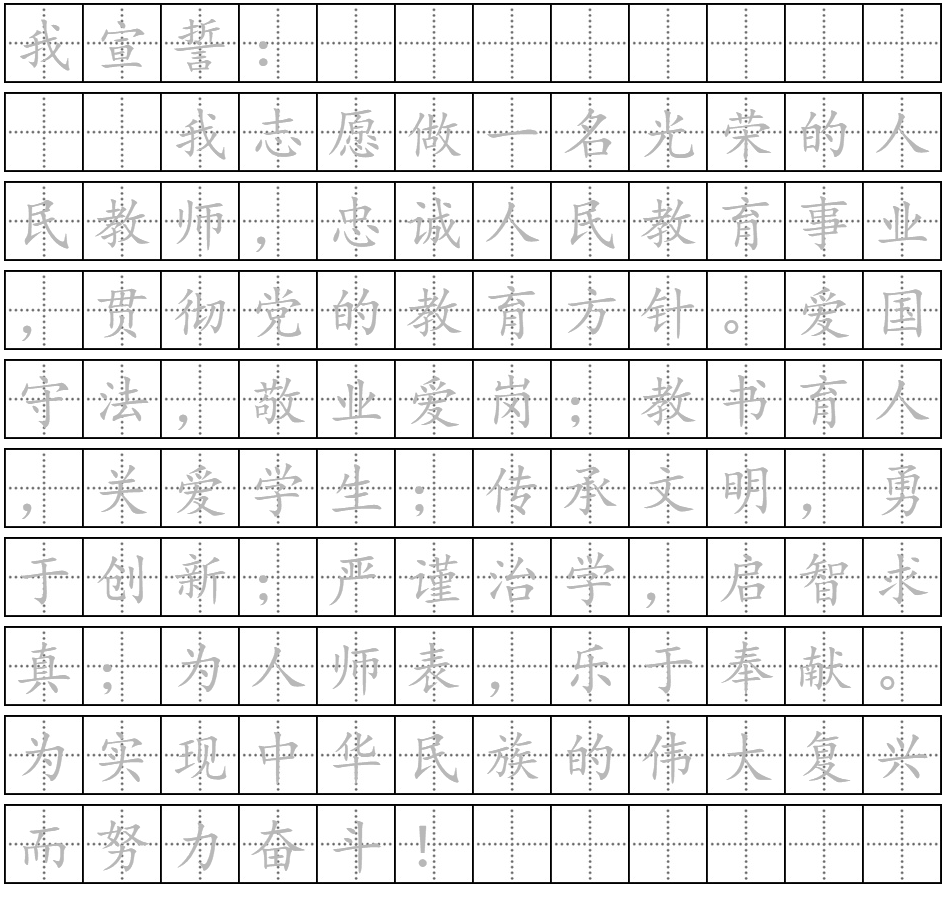       宣誓人：      日  期：